    INSA Rennes – secretariat-masters@listes.insa-rennes.fr  - Academic year 2021-2022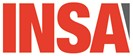 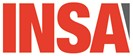 20, av. des Buttes de Coësmes – CS70839 – 35708 RENNES Cedex 7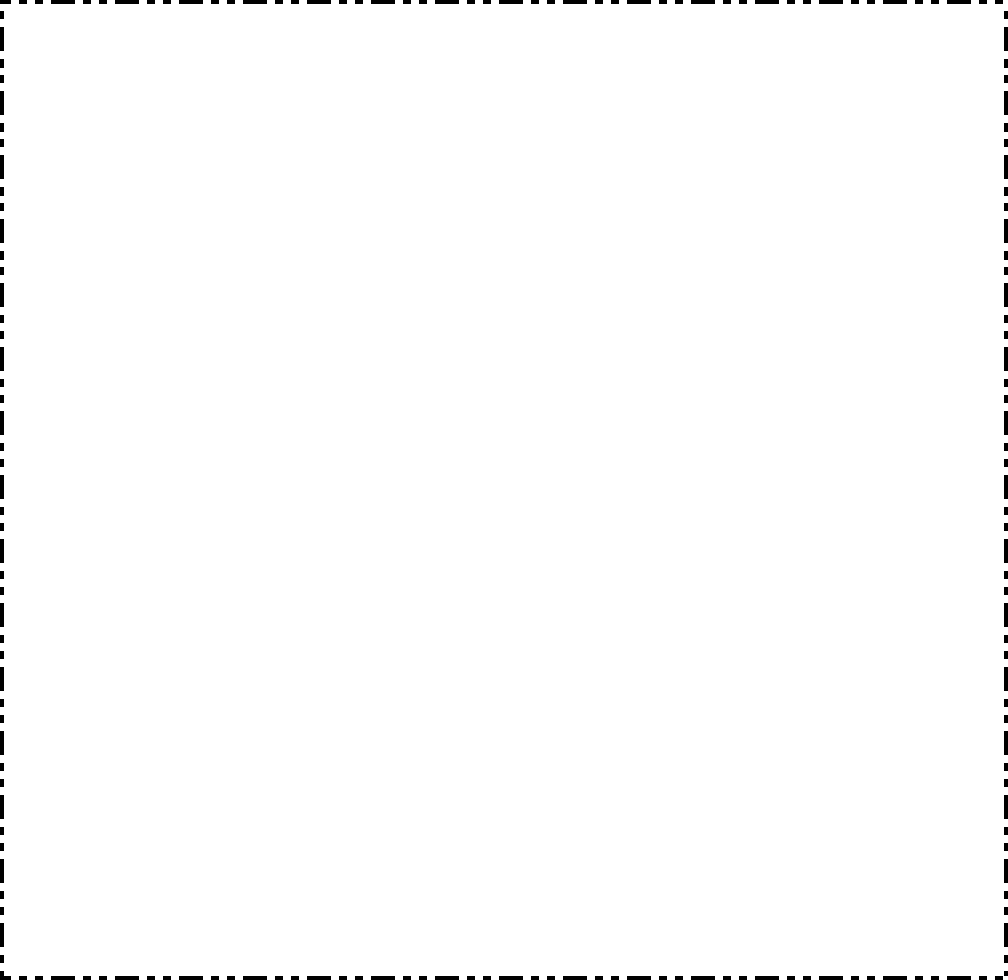 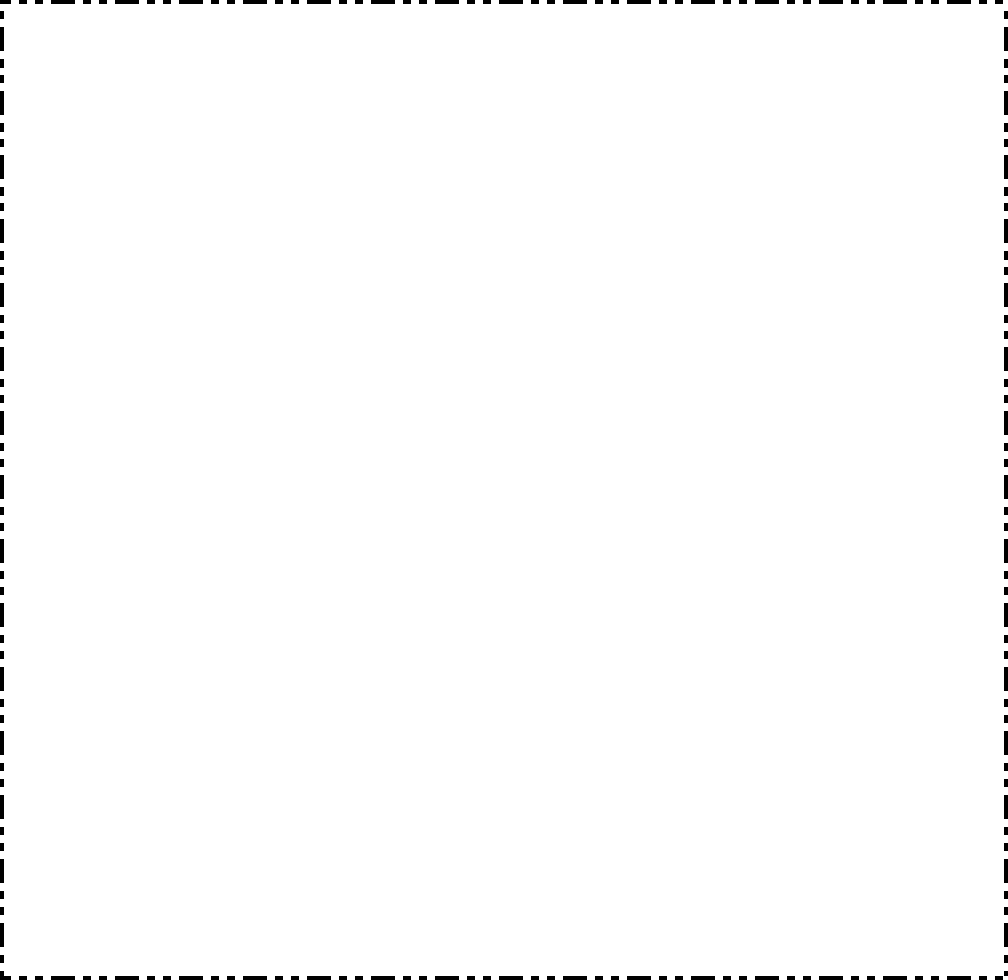 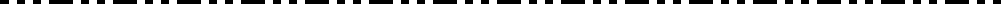 Selected M2 option: A – Information and Communication Technologies	Choix n° ….(à titre indicatif par     B – Nanotechnologies	Choix n°…. Ordre de préférence) C – Imaging for life and the environment	Choix n°….1 self-adhesive 11 x 22cm envelope with your name and address on it11 Passport photograph with surname and first name on the back and glued to the location of page 1 of the folderA detailed Curriculum Vitae Photocopies of diplomas obtained (or certificates of achievement) (*)Transcripts of ALL examinations taken after the baccalaureate (or equivalent) (*)Photocopy of the programme of the last diploma possessed or prepared (*)(*)Unsolicited documents for engineering students at the INSA in Rennes.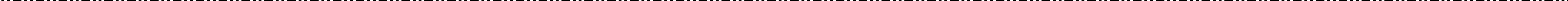 For employees: Attach a certificate of employment justifying the professional experience acquired.For students who have studied abroad : Attach a photocopy of the syllabus, translated into French, of the studies followed after the Baccalauréat.Pour les étudiants étrangers d’un pays dont le français -For foreign students from a country where French is not the official language or the language of higher education, it is compulsory to provide a certificate of knowledge of the French language.:or the TCF: required level: 3 or B1 (intermediate - 400 points)..It is organised by the Centre International d'Etudes Pédagogiques (CIEP) (Cost 60 € at your expense).- either the TEF: required level: 3 (between 361 and 450 points).It is organised by the Paris Chamber of Commerce and Industry.- either the DELF: required level: A3+A4 (1st degree)For more information on these tests, contact the French Embassy in your country or the Alliance Française (www.alliancefr.org) or Edufrance (www.edufrance.fr)..- In the absence of this certificate, the file will not be examined.Candidates applying via the Study in France platform must submit the INSA application form at the same time as their application. This file must be complete, signed and accompanied by all the additional documents requested.The INSA application file must reach the Masters secretariat by 10 May 2021 at the latest, so that the commissions' replies can be returned to the candidates by 28 May 2021 at the latest.DECISION OF THE PRESIDENT5Frame2Civil StatusCivil StatusCivil StatusCivil StatusCivil StatusHave you been a student at the INSA in the last 5 years?if yes, indicate the academic year	/	  and the training followed:  	N° Etudiant national: |   |   |   |   |   |   |   |   |   |   |  |   | (to complete)Have you been a student at the INSA in the last 5 years?if yes, indicate the academic year	/	  and the training followed:  	N° Etudiant national: |   |   |   |   |   |   |   |   |   |   |  |   | (to complete)Have you been a student at the INSA in the last 5 years?if yes, indicate the academic year	/	  and the training followed:  	N° Etudiant national: |   |   |   |   |   |   |   |   |   |   |  |   | (to complete)Have you been a student at the INSA in the last 5 years?if yes, indicate the academic year	/	  and the training followed:  	N° Etudiant national: |   |   |   |   |   |   |   |   |   |   |  |   | (to complete)Have you been a student at the INSA in the last 5 years?if yes, indicate the academic year	/	  and the training followed:  	N° Etudiant national: |   |   |   |   |   |   |   |   |   |   |  |   | (to complete)Have you been a student at the INSA in the last 5 years?if yes, indicate the academic year	/	  and the training followed:  	N° Etudiant national: |   |   |   |   |   |   |   |   |   |   |  |   | (to complete)Sex :  Male   	Female  Last name:		Prénom :		Nom d’usage :  		               Born on:	:		Dept / Country : |   |   |   |	Nationality :  		Current address:  			 Postcode: |   |   |   |   |   |	City :	Country :  	 Address as of 1 July 2021: 			 Postcode : |   |   |   |   |   |	City :	Country : 	 :	/	/	/	/		Mobile :	/	/	/	/ 	e-mail : (very legible please)		@  	 What is your current situation? student	 job seeker	other :Sex :  Male   	Female  Last name:		Prénom :		Nom d’usage :  		               Born on:	:		Dept / Country : |   |   |   |	Nationality :  		Current address:  			 Postcode: |   |   |   |   |   |	City :	Country :  	 Address as of 1 July 2021: 			 Postcode : |   |   |   |   |   |	City :	Country : 	 :	/	/	/	/		Mobile :	/	/	/	/ 	e-mail : (very legible please)		@  	 What is your current situation? student	 job seeker	other :Sex :  Male   	Female  Last name:		Prénom :		Nom d’usage :  		               Born on:	:		Dept / Country : |   |   |   |	Nationality :  		Current address:  			 Postcode: |   |   |   |   |   |	City :	Country :  	 Address as of 1 July 2021: 			 Postcode : |   |   |   |   |   |	City :	Country : 	 :	/	/	/	/		Mobile :	/	/	/	/ 	e-mail : (very legible please)		@  	 What is your current situation? student	 job seeker	other :Sex :  Male   	Female  Last name:		Prénom :		Nom d’usage :  		               Born on:	:		Dept / Country : |   |   |   |	Nationality :  		Current address:  			 Postcode: |   |   |   |   |   |	City :	Country :  	 Address as of 1 July 2021: 			 Postcode : |   |   |   |   |   |	City :	Country : 	 :	/	/	/	/		Mobile :	/	/	/	/ 	e-mail : (very legible please)		@  	 What is your current situation? student	 job seeker	other :Sex :  Male   	Female  Last name:		Prénom :		Nom d’usage :  		               Born on:	:		Dept / Country : |   |   |   |	Nationality :  		Current address:  			 Postcode: |   |   |   |   |   |	City :	Country :  	 Address as of 1 July 2021: 			 Postcode : |   |   |   |   |   |	City :	Country : 	 :	/	/	/	/		Mobile :	/	/	/	/ 	e-mail : (very legible please)		@  	 What is your current situation? student	 job seeker	other :Sex :  Male   	Female  Last name:		Prénom :		Nom d’usage :  		               Born on:	:		Dept / Country : |   |   |   |	Nationality :  		Current address:  			 Postcode: |   |   |   |   |   |	City :	Country :  	 Address as of 1 July 2021: 			 Postcode : |   |   |   |   |   |	City :	Country : 	 :	/	/	/	/		Mobile :	/	/	/	/ 	e-mail : (very legible please)		@  	 What is your current situation? student	 job seeker	other :Sex :  Male   	Female  Last name:		Prénom :		Nom d’usage :  		               Born on:	:		Dept / Country : |   |   |   |	Nationality :  		Current address:  			 Postcode: |   |   |   |   |   |	City :	Country :  	 Address as of 1 July 2021: 			 Postcode : |   |   |   |   |   |	City :	Country : 	 :	/	/	/	/		Mobile :	/	/	/	/ 	e-mail : (very legible please)		@  	 What is your current situation? student	 job seeker	other :Sex :  Male   	Female  Last name:		Prénom :		Nom d’usage :  		               Born on:	:		Dept / Country : |   |   |   |	Nationality :  		Current address:  			 Postcode: |   |   |   |   |   |	City :	Country :  	 Address as of 1 July 2021: 			 Postcode : |   |   |   |   |   |	City :	Country : 	 :	/	/	/	/		Mobile :	/	/	/	/ 	e-mail : (very legible please)		@  	 What is your current situation? student	 job seeker	other :Sex :  Male   	Female  Last name:		Prénom :		Nom d’usage :  		               Born on:	:		Dept / Country : |   |   |   |	Nationality :  		Current address:  			 Postcode: |   |   |   |   |   |	City :	Country :  	 Address as of 1 July 2021: 			 Postcode : |   |   |   |   |   |	City :	Country : 	 :	/	/	/	/		Mobile :	/	/	/	/ 	e-mail : (very legible please)		@  	 What is your current situation? student	 job seeker	other :Frame 3BaccalaureateBaccalaureateBaccalaureateBaccalaureateBaccalaureateBaccalaureateBaccalaureateBaccalaureateSeries or Nature: |__|   |	Mention : |__|   |	Obtained in: 	|	|   |	|	Dépt/Country |__|   |__|City :  			 Name Institution :Series or Nature: |__|   |	Mention : |__|   |	Obtained in: 	|	|   |	|	Dépt/Country |__|   |__|City :  			 Name Institution :Series or Nature: |__|   |	Mention : |__|   |	Obtained in: 	|	|   |	|	Dépt/Country |__|   |__|City :  			 Name Institution :Series or Nature: |__|   |	Mention : |__|   |	Obtained in: 	|	|   |	|	Dépt/Country |__|   |__|City :  			 Name Institution :Series or Nature: |__|   |	Mention : |__|   |	Obtained in: 	|	|   |	|	Dépt/Country |__|   |__|City :  			 Name Institution :Series or Nature: |__|   |	Mention : |__|   |	Obtained in: 	|	|   |	|	Dépt/Country |__|   |__|City :  			 Name Institution :Series or Nature: |__|   |	Mention : |__|   |	Obtained in: 	|	|   |	|	Dépt/Country |__|   |__|City :  			 Name Institution :Series or Nature: |__|   |	Mention : |__|   |	Obtained in: 	|	|   |	|	Dépt/Country |__|   |__|City :  			 Name Institution :Series or Nature: |__|   |	Mention : |__|   |	Obtained in: 	|	|   |	|	Dépt/Country |__|   |__|City :  			 Name Institution :Frame 4Title or Diploma possessed or prepared on which the application is basedTitle or Diploma possessed or prepared on which the application is basedTitle or Diploma possessed or prepared on which the application is basedTitle or Diploma possessed or prepared on which the application is basedTitle or Diploma possessed or prepared on which the application is basedTitle or Diploma possessed or prepared on which the application is basedTitle or Diploma possessed or prepared on which the application is basedTitle or Diploma possessed or prepared on which the application is basedDiploma :					Obtained in : |   |   |__|   |	Mention : |__|   | Dépt/Country |__|   |__|	City : 	 	Name Institution :Diploma :					Obtained in : |   |   |__|   |	Mention : |__|   | Dépt/Country |__|   |__|	City : 	 	Name Institution :Diploma :					Obtained in : |   |   |__|   |	Mention : |__|   | Dépt/Country |__|   |__|	City : 	 	Name Institution :Diploma :					Obtained in : |   |   |__|   |	Mention : |__|   | Dépt/Country |__|   |__|	City : 	 	Name Institution :Diploma :					Obtained in : |   |   |__|   |	Mention : |__|   | Dépt/Country |__|   |__|	City : 	 	Name Institution :Diploma :					Obtained in : |   |   |__|   |	Mention : |__|   | Dépt/Country |__|   |__|	City : 	 	Name Institution :Diploma :					Obtained in : |   |   |__|   |	Mention : |__|   | Dépt/Country |__|   |__|	City : 	 	Name Institution :Diploma :					Obtained in : |   |   |__|   |	Mention : |__|   | Dépt/Country |__|   |__|	City : 	 	Name Institution :Diploma :					Obtained in : |   |   |__|   |	Mention : |__|   | Dépt/Country |__|   |__|	City : 	 	Name Institution :Frame 5Frame 5Post-baccalaureate courses including interruptionsPost-baccalaureate courses including interruptionsPost-baccalaureate courses including interruptionsPost-baccalaureate courses including interruptionsPost-baccalaureate courses including interruptionsPost-baccalaureate courses including interruptionsPost-baccalaureate courses including interruptionsYearYearPrepared DiplomaEstablishmentEstablishmentSessionSessionSessionResultsFrame 6Professional ExperienceProfessional ExperienceProfessional ExperienceProfessional ExperienceProfessional ExperienceProfessional ExperienceProfessional ExperienceProfessional ExperienceYearProfessional Experience or Personal Acquired ExperienceProfessional Experience or Personal Acquired ExperienceProfessional Experience or Personal Acquired ExperienceEmployerEmployerEmployerEmployerEmployerFrame 7Known foreign languages : Level (reading, speaking, writing, everyday use)language no. 1:language no. 2Frame 8FinancingFrame 9Motivation of the requestIn case of interruption of higher education studies, specify the causes as well as the activities during the period(s) of interruption(s) :FILE TO BE RETURNED SIGNEDPREFERABLY BY ELECTRONIC MEANS TO:masters-suivi-dossier@insa-rennes.frOR BY POST TO:Aurore GOUNINSA Rennes - Secrétariat des Masters – Service Recherche20, avenue des Buttes de Coësmes – CS 70839 – 35708 RENNES cedex 7DEADLINE FOR RECEIPT OF APPLICATIONS: Tuesday 14 June 2021ATTENTION : take into account the time limits for mail deliveryIn the event of an inaccurate declaration or incomplete file, your application or registration will be systematically rejected.I certify on my honour that the above information is correct.Date :	Student's signature :COMPLETE MANDATORY before sending the file:opinion of the person responsible for the training of the last diploma held or prepared(1st year master's degree, master's degree, engineering degree, other...)NOTICE :Signature and stamp :4FILE TO BE RETURNED SIGNEDPREFERABLY BY ELECTRONIC MEANS TO:masters-suivi-dossier@insa-rennes.frOR BY POST TO:Aurore GOUNINSA Rennes - Secrétariat des Masters – Service Recherche20, avenue des Buttes de Coësmes – CS 70839 – 35708 RENNES cedex 7DEADLINE FOR RECEIPT OF APPLICATIONS: Tuesday 14 June 2021ATTENTION : take into account the time limits for mail deliveryIn the event of an inaccurate declaration or incomplete file, your application or registration will be systematically rejected.I certify on my honour that the above information is correct.Date :	Student's signature :COMPLETE MANDATORY before sending the file:opinion of the person responsible for the training of the last diploma held or prepared(1st year master's degree, master's degree, engineering degree, other...)NOTICE :Signature and stamp :4FILE TO BE RETURNED SIGNEDPREFERABLY BY ELECTRONIC MEANS TO:masters-suivi-dossier@insa-rennes.frOR BY POST TO:Aurore GOUNINSA Rennes - Secrétariat des Masters – Service Recherche20, avenue des Buttes de Coësmes – CS 70839 – 35708 RENNES cedex 7DEADLINE FOR RECEIPT OF APPLICATIONS: Tuesday 14 June 2021ATTENTION : take into account the time limits for mail deliveryIn the event of an inaccurate declaration or incomplete file, your application or registration will be systematically rejected.I certify on my honour that the above information is correct.Date :	Student's signature :COMPLETE MANDATORY before sending the file:opinion of the person responsible for the training of the last diploma held or prepared(1st year master's degree, master's degree, engineering degree, other...)NOTICE :Signature and stamp :4